Понеділок Фізична культураВівторокФізична культураСередаФізична культураЧетверКласТема урокуЗавданняДата5Футбол1. Повторити правила гри футбол - https://classroom.google.com/u/0/c/NTY5MTU0MzkzMTJa/m/NjkxNTYxNjU5Mzla/details; https://classroom.google.com/u/0/c/NTY5MTU0MzkzMTJa/m/Njg1OTc0ODU0Nzla/details.                                                                                                     Для дівчат: 2. Шейпінг - https://www.youtube.com/watch?v=mYdBDl-0evk (відеозвіт). 3. Створити міні проект "Мій кумир у спорті"                                     Для хлопців: 2. Вправи для покращення ведення м'яча -https://www.youtube.com/watch?v=-psLWqgkQh0&feature=youtu.be&app=desktop (відеозвітзвіт). 3. Створити міні проект "Мій кумир у футлолі27.04.20207Футбол1. Повторити правила гри футбол - https://classroom.google.com/u/0/c/NTY5MTU0MzkzMTJa/m/NjkxNTYxNjU5Mzla/details; https://classroom.google.com/u/0/c/NTY5MTU0MzkzMTJa/m/Njg1OTc0ODU0Nzla/details.                                                                                                     Для дівчат: 2. Шейпінг - https://www.youtube.com/watch?v=mYdBDl-0evk (відеозвіт). 3. Створити міні проект "Мій кумир у спорті"                                  Для хлопців: 2. Вправи для покращення ведення м'яча -https://www.youtube.com/watch?v=-psLWqgkQh0&feature=youtu.be&app=desktop (відеозвітзвіт). 3. Створити міні проект "Мій кумир у футлолі27.04.20208Футбол1. Повторити правила гри футбол - https://classroom.google.com/u/0/c/NTY5MTU0MzkzMTJa/m/NjkxNTYxNjU5Mzla/details; https://classroom.google.com/u/0/c/NTY5MTU0MzkzMTJa/m/Njg1OTc0ODU0Nzla/details.                                                                                                     Для дівчат: 2. Шейпінг - https://www.youtube.com/watch?v=mYdBDl-0evk (відеозвіт). 3. Створити міні проект "Мій кумир у спорті"                                     Для хлопців: 2. Вправи для покращення ведення м'яча -https://www.youtube.com/watch?v=-psLWqgkQh0&feature=youtu.be&app=desktop (відеозвітзвіт). 3. Створити міні проект "Мій кумир у футлолі27.04.2020КласТема урокуЗавданняДата5Футбол1.Ознаки втоми та перевтоми, способи їх попередження - https://classroom.google.com/u/0/c/NTY5MTU0MzkzMTJa/m/OTM3Nzg3NzM5MjNa/details2.Вкидання м'яча на дальність.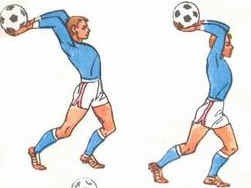 28.04.20206ФутболПовторити правила гри футбол - https://classroom.google.com/u/0/c/NTY5MTU0MzkzMTJa/m/NjkxNTYxNjU5Mzla/details; https://classroom.google.com/u/0/c/NTY5MTU0MzkzMTJa/m/Njg1OTc0ODU0Nzla/details.                                                                                                     Для дівчат: 2. Шейпінг - https://www.youtube.com/watch?v=mYdBDl-0evk (відеозвіт). 3. Створити міні проект "Мій кумир у спорті"                                     Для хлопців: 2. Вправи для покращення ведення м'яча -https://www.youtube.com/watch?v=-psLWqgkQh0&feature=youtu.be&app=desktop (відеозвітзвіт). 3. Створити міні проект "Мій кумир у футлолі28.04.20208Футбол1.Ознаки втоми та перевтоми, способи їх попередження - https://classroom.google.com/u/0/c/NTY5MTU0MzkzMTJa/m/OTM3Nzg3NzM5MjNa/details2.Вкидання м'яча на дальність.28.04.20209ФутболПовторити правила гри футбол - https://classroom.google.com/u/0/c/NTY5MTU0MzkzMTJa/m/NjkxNTYxNjU5Mzla/details; https://classroom.google.com/u/0/c/NTY5MTU0MzkzMTJa/m/Njg1OTc0ODU0Nzla/details.                                                                                                     Для дівчат: 2. Шейпінг - https://www.youtube.com/watch?v=mYdBDl-0evk (відеозвіт). 3. Створити міні проект "Мій кумир у спорті"                                     Для хлопців: 2. Вправи для покращення ведення м'яча -https://www.youtube.com/watch?v=-psLWqgkQh0&feature=youtu.be&app=desktop (відеозвітзвіт). 3. Створити міні проект "Мій кумир у футлолі28.04.2020КласТема урокуЗавданняДата6Волейбол.Ознаки втоми та перевтоми, способи їх попередження - https://classroom.google.com/u/0/c/NTY5MTU0MzkzMTJa/m/OTM3Nzg3NzM5MjNa/detailsВкидання м'яча на дальність.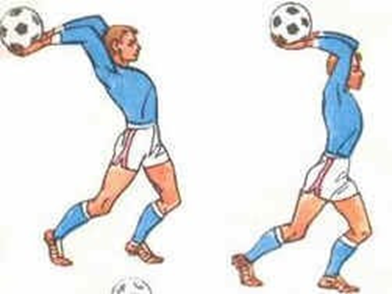 29.04.20207Баскетбол.Ознаки втоми та перевтоми, способи їх попередження - https://classroom.google.com/u/0/c/NTY5MTU0MzkzMTJa/m/OTM3Nzg3NzM5MjNa/detailsВкидання м'яча на дальність.29.04.20209Баскетбол.Ознаки втоми та перевтоми, способи їх попередження - https://classroom.google.com/u/0/c/NTY5MTU0MzkzMTJa/m/OTM3Nzg3NzM5MjNa/detailsВкидання м'яча на дальність.29.04.2020КласПредметТема урокуЗавданняДата5Трудове навчанняОСНОВИ ТЕХНОЛОГІЇПРИГОТУВАННЯ СТРАВ. КУЛЬТУРАХАРЧУВАННЯФорми нарізки овочів19.03.20207Фізична культураФутболТема: Маневрування на полі. Удари по м'ячу , що котиться . Ведення м'яча з обведенням через перешкоди. Загальнорозвивальні  вправи:https://classroom.google.com/u/0/c/NTY5MTU0MzkzMTJa/m/OTQyMzMzOTQ0NjNa/detailsУдари по м'ячу, що котиться. https://www.youtube.com/watch?v=9zPQNfo88GcВедення мяча, з обведенням через перешкоди. https://www.youtube.com/watch?v=-psLWqgkQh0&t=5sЗавдання: переглянути відео, спробувати вдома виконати ведення м'яча .19.03.2020